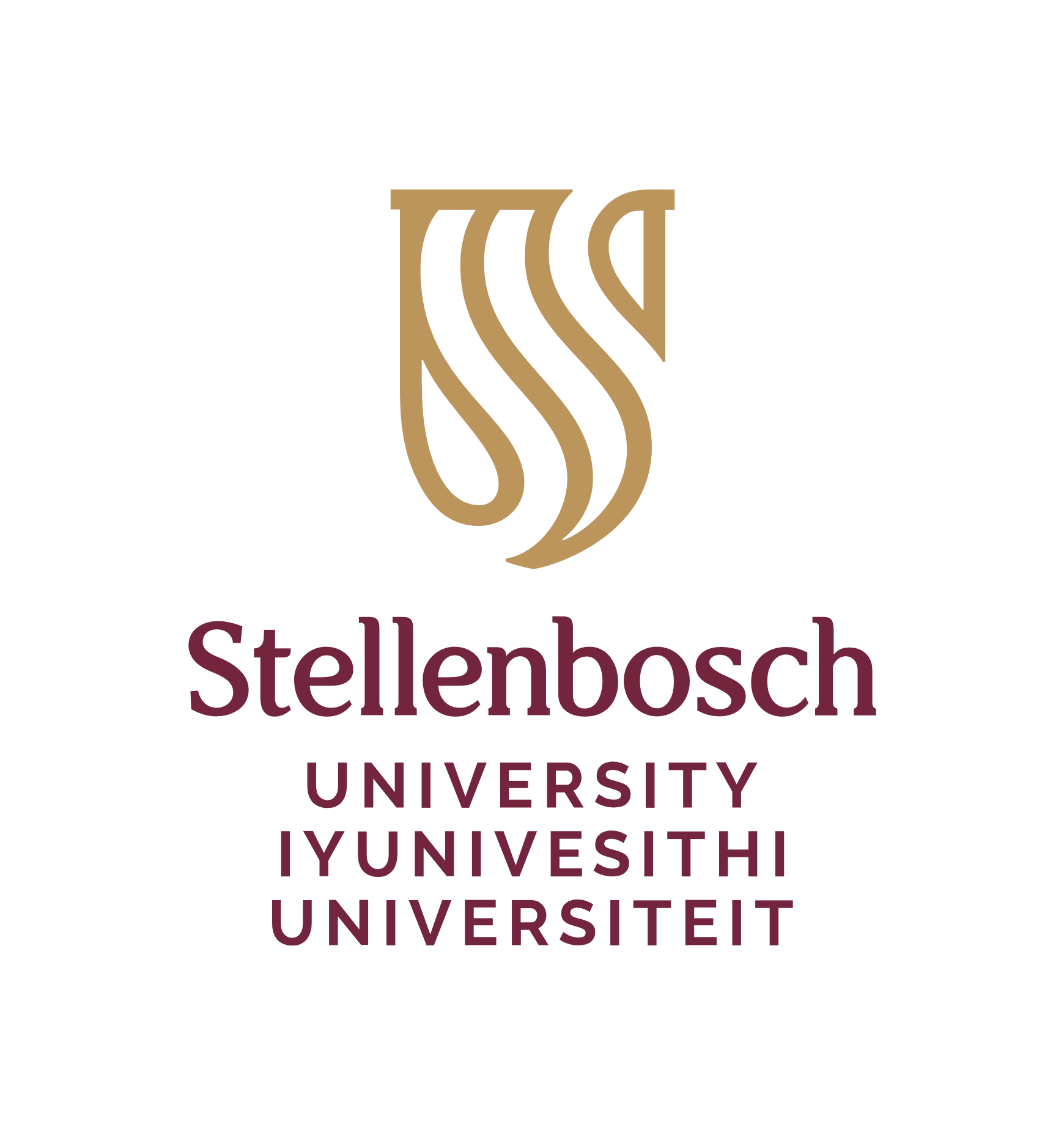 GUIDELINE: HANDLING TRANSFER REQUESTS FOR ADMISSION INTO AN UNDERGRADUATE PROGRAMME IN THE FACULTY OF MEDICINE AND HEALTH SCIENCES**Blaai af vir die Afrikaanse weergawe van hierdie dokumentBackground:The Faculty of Medicine and Health Sciences (FMHS) at Stellenbosch University considers transfers of undergraduate students registered in a medical or health sciences programme in South Africa or abroad, wishing to transfer to the same programme offered at the FMHS. SU. Due to the limited number of places available in the undergraduate programme of the FMHS, SU, transfer applications are only considered under exceptional circumstances.Transfer considerations: Requests for transfers to an FMHS undergraduate programme is considered based on the following considerations:There is proof of highly exceptional personal circumstances requiring the person to return to or be homed in the Western Cape or to be placed at a university in the Western Cape, There is space available in the relevant undergraduate programme at SU,There is evidence that the person could have been selected to the relevant undergraduate programme if they had applied to SU, based on the Selection Guidelines of the programme,The applicant has performed at an adequate academic standard in relation to the SU programme and has not failed any modules at their current university.If the requester does not comply with all the above considerations; the request will be declined and will not be put forward for further consideration.Exclusions:Prospective students who are not South African citizens or in possession of a valid permanent residency or refugee status permit cannot be considered for a transfer or for selection to the FMHS.  Undergraduate students registered as students in a health science or another programme in South Africa or abroad, that is not offered in the FMHS, wishing to transfer to an undergraduate programme offered at the FMHS, do not qualify to transfer into an FMHS programme. Such students should apply for selection into the relevant FMHS programme in selection category B2 “Registered University Students” as outlined in the relevant programme’s selection guidelines accessible here.Registered students who follow a different programme in Health Sciences at the FMHS, SU will not be considered for selection or for transfer. Such students should apply for selection into the relevant FMHS programme in selection category B3: “Persons with tertiary qualifications and/or work experience” after they have completed their qualification and obtained work experience as outlined in the relevant programme’s selection guidelines accessible here.Registered students who follow a different programme in Health Sciences at another university (which is also offered at the FMHS) will not be considered for selection. Such students should apply for selection into the relevant FMHS programme in selection category B3: “Persons with tertiary qualifications and/or work experience” after they have completed their qualification and obtained work experience as outlined in the relevant programme’s selection guidelines accessible here.Process to submit a transfer request:A transfer request must be submitted by the prospective student by e-mail with the subject “Transfer request to XXXX programme <Prospective student’s name>” to the Undergraduate Selection and Admissions Office (USAO) at tygselections@sun.ac.za.Transfer requests must include:A motivation outlining the reasons for the transfer request.Substantiating evidence to support the motivation.The prospective student’s academic transcript and certificate of good standing from their current institution.A full outline of module contents, assessment outlines and module outcomes of successfully completed modules. A copy of the prospective student’s ID.An SU application ID (APP/XXXXXX) which can be obtained by completing the online undergraduate application via the SUNStudent application portal before 31 JulyIf the transfer request is received after 31 July, the prospective student must complete a hard copy application form (available by email: tygselections@sun.ac.za) Once a complete transfer motivation and supporting documents are received, the USAO will review the documents submitted, and determine if the submission meets the following consideration criteria:There is proof of highly exceptional personal circumstances requiring the person to return to or be homed in the Western Cape or to be placed at a university in the Western Cape, There is space available in the relevant undergraduate programme at SU,There is evidence that the person could have been selected to the relevant undergraduate programme if they had applied to SU, based on the Selection Guidelines of the programme,The applicant has performed at an adequate academic standard in relation to the SU programme and has not failed any modules at their current university.If the submitted motivation and supporting documents do not comply with the consideration conditions, the prospective student will receive an immediate response that they do not meet the consideration conditions for a transfer to SU. If the submitted documents comply with the consideration conditions the request (motivation and supporting documents) will be sent to the programme’s selection panel to consider the transfer request.The decision of the selection panel to approve or decline a transfer request is final and will be communicated to the prospective student via the USAO. Successful transfer requests are granted in strict accordance with the relevant policies and regulations of SU (available here) and in the relevant rules of SU, as outlined in the SU General Calendar (Part 1), and the faculty, as outlined in the FMHS Calendar (Part 12) (both are available here). Successful transfer requests are referred to the Faculty Administrator: Medicine and Health Sciences to further handle the registration of the student at SU and any applications for adapted residency requirements and recognition of prior learning (RPL) and credit accumulation and transfer (CAT).The Assistant Head/Manager: Student Administration (Tygerberg Campus) may be consulted for any Health Professions Council of South Africa (HPCSA) or South African Nursing Council (SANC) registration matters. Transfers are usually only granted for commencement at the start of an academic year i.e., in January. Commencements during the academic year will be considered on the merits of the request and on the ability of SU to integrate the student at a later stage in the academic year.RIGLYN: DIE HANTERING VAN OORPLASINGSVERSOEKE OM TOELATING TOT ’N VOORGRAADSE PROGRAM AAN DIE FAKULTEIT GENEESKUNDE EN GESONDHEIDSWETENSKAPPEAgtergrondDie Fakulteit Geneeskunde en Gesondheidswetenskappe (FGGW) aan die Universiteit Stellenbosch (US) oorweeg oorplasings van voorgraadse studente wat vir ’n program in die geneeskunde of gesondheidswetenskappe, hetsy in Suid-Afrika of in die buiteland, ingeskryf is en wil oorgeplaas word na dieselfde program wat by die FGGW, US aangebied word.Weens die beperkte aantal plekke wat in die FGGW US se voorgraadse program beskikbaar is, word oorplasingsversoeke slegs in uitsonderlike omstandighede oorweeg.OorplasingsoorwegingsIn die oorweging van versoeke om oorplasing na ’n FGGW- voorgraadse program word die volgende faktore in ag geneem:Daar is bewys van hoogs uitsonderlike persoonlike omstandighede wat verg dat die aansoeker na die Wes-Kaap terugkeer of daar kom woon, of plasing by ’n Wes-Kaapse universiteit kry. Daar is plek in die betrokke voorgraadse program aan die US beskikbaar.Daar is bewys dat die aansoeker vir die betrokke voorgraadse program gekeur sou kon word as hulle by die US aansoek gedoen het, te oordeel aan die keuringsriglyne vir die program.Die aansoeker het op ’n bevredigende akademiese standaard presteer, gemeet aan die US-program, en het geen modules aan hulle huidige universiteit gedruip nie.Sou die aansoeker nie aan al bostaande oorwegings voldoen nie, word die versoek afgekeur en word dit nie vir verdere oorweging voorgelê nie.UitsluitingsVoornemende studente wat nie Suid-Afrikaanse burgers is en nie ’n geldige permit vir permanente verblyfreg of vlugtelingstatus het nie, kan nie vir oorplasing na of keuring vir die FGGW oorweeg word nie.Voorgraadse studente wat ingeskryf is, hetsy in Suid-Afrika of in die buiteland, vir ’n gesondheidswetenskappe- of ander program wat nie by die FGGW aangebied word nie, kan nie in aanmerking geneem word vir oorplasing na ’n voorgraadse program wat wel by die FGGW aangebied word nie. Hulle moet aansoek om keuring tot die betrokke FGGW-program doen in keuringskategorie B2 – “Ingeskrewe universiteitstudente” – soos hier in die keuringsriglyne vir die relevante program uiteengesit.Studente wat vir ’n ander program in die gesondheidswetenskappe aan die FGGW US ingeskryf is, kom nie vir keuring of oorplasing in aanmerking nie. Hulle moet aansoek om keuring vir die betrokke FGGW-program doen in keuringskategorie B3 – “Persone met tersiêre kwalifikasies en/of werksondervinding” – nadat hulle hulle kwalifikasie behaal en/of werksondervinding opgedoen het soos hier in die keuringsriglyne vir die relevante program uiteengesit.Ingeskrewe studente wat aan ’n ander universiteit ’n ander program in die gesondheidswetenskappe volg wat ook by die FGGW US aangebied word, word nie vir keuring oorweeg nie. Hulle moet aansoek om keuring vir die betrokke FGGW-program doen in keuringskategorie B3 – “Persone met tersiêre kwalifikasies en/of werksondervinding” – nadat hulle hulle kwalifikasie behaal en/of werksondervinding opgedoen het soos hier in die keuringsriglyne vir die relevante program uiteengesit.Proses om ’n oorplasingsversoek in te dienVoornemende student moet hulle versoek per e-pos aan die Voorgraadse Keurings- en Toelatingskantoor (VKTK) voorlê by tygselections@sun.ac.za, met die onderwerpreël “Versoek om oorplasing na XXXX-program <voornemende student se naam>”.Oorplasingsversoeke moet die volgende insluit:’n motiveringsbrief wat die redes vir die oorplasingsversoek uiteensit;bevestigende bewyse wat die motivering ondersteun;die voornemende student se akademiese transkrip en sertifikaat van goeie naam vanaf die instelling waaraan hulle tans verbonde is;’n volledige uiteensetting van module-inhoude, assesserings en module-uitkomste van modules wat geslaagd afgehandel is; ’n afskrif van die voornemende student se ID; en’n US-aansoeker-ID (APP/XXXXXX), wat bekom word deur voor 31 Julie aanlyn, via die SUNStudent-portaal vir aansoeke, om voorgraadse toelating aansoek te doen.Voornemende studente wie se oorplasingsversoeke na 31 Julie ontvang word, moet ’n hardekopie-aansoekvorm per e-pos (tygselections@sun.ac.za) aanvra en invul. Nadat ’n volledige motivering en ondersteunende dokumente vir oorplasing ontvang is, beoordeel die VKTK die voorgelegde dokumente en bepaal of die voorlegging aan die onderstaande oorwegingskriteria voldoen:Daar is bewys gelewer van hoogs uitsonderlike persoonlike omstandighede wat verg dat die persoon na die Wes-Kaap terugkeer of daar kom woon, of plasing by ’n Wes-Kaapse universiteit kry. Daar is plek in die betrokke voorgraadse program aan die US beskikbaar.Daar is bewys gelewer dat die persoon vir die betrokke voorgraadse program gekeur sou kon word as hulle by die US aansoek gedoen het, te oordeel aan die keuringsriglyne vir die program.Die aansoeker het op ’n bevredigende akademiese standaard – gemeet aan die US-program – presteer en het geen modules aan hulle huidige universiteit gedruip nie.As die voorgelegde motivering en ondersteunende dokumente nie aan die maatstawwe vir oorweging voldoen nie, sal die voornemende student onmiddellik ingelig word dat hulle nie vir oorplasing na die US in aanmerking kan kom nie. As die voorgelegde dokumente aan die oorwegingskriteria voldoen, word die versoek (motivering en ondersteunende dokumente) na die program se keuringspaneel gestuur vir oorweging.Die keuringspaneel se besluit om die oorplasingsversoek goed te keur of af te keur, is finaal en word via die Voorgraadse Keurings- en Toelatingskantoor aan die voornemende student oorgedra.Suksesvolle oorplasingsversoeke word toegestaan streng ooreenkomstig die toepaslike US-beleide en -regulasies (hier beskikbaar), asook die toepaslike reëls van die US soos in die US Algemene Jaarboek (Deel 1) uiteengesit en die Fakulteitsreëls soos in die FGGW se Jaarboekdeel (12) (albei hier beskikbaar). Suksesvolle oorplasingsversoeke word na die Fakulteitsadministrateur: Geneeskunde en Gesondheidswetenskappe verwys om die student se inskrywing aan die US verder te behartig, asook enige versoeke om aanpassings van verblyfvereistes en erkenning van vorige leer (EVL) en kredietakkumulasie en -oordrag (KAO).Die Assistenthoof/Bestuurder: Studenteadministrasie (Tygerberg-kampus) kan geraadpleeg word oor enige sake rakende registrasie by die Raad op Gesondheidsberoepe van Suid-Afrika (RGSA) of die Suid-Afrikaanse Raad op Verpleging (SARV). Oorplasings word gewoonlik slegs toegestaan om aan die begin van die akademiese jaar ’n aanvang te neem; dit wil sê, in Januarie. Aanvangsdatums gedurende die akademiese jaar word oorweeg volgens die aansoek se meriete  en die US se vermoë om die student op daardie punt in die akademiese jaar in te skakel.PurposeTo prescribe the minimum requirements for transfer into undergraduate programmes offered in the Faculty of Medicine and Health Sciences at Stellenbosch University Type of documentGuidelineAccessibilityInternal and externalDate of implementation2023Review date2028Previous revisionsNoneOwner of these regulationsVice-Dean: Learning and TeachingDate of approvalTBC on 8 May 2023Approved byFaculty Board: Medicine and Health SciencesKeywordsTransfer, selectionOogmerkOm die minimumvereistes neer te lê vir oorplasing na voorgraadse programme wat deur die Fakulteit Geneeskunde en Gesondheidswetenskappe aan die Universiteit Stellenbosch aangebied word Soort dokumentRiglynToeganklikheidIntern en eksternImplementeringsdatum2023Herevalueringsdatum2028Vorige hersieningsGeenEienaar van die dokumentVisedekaan: Leer en OnderrigDatum goedgekeurSal op 8 Mei 2023 bevestig wordGoedgekeur deurFakulteitsraad: Geneeskunde en GesondheidswetenskappeSleutelwoordeKeuring, oorplasing